„Országomat egy lóért”      Napközis jellegű sakktábor - Sakkal a logika fejlesztéséértA tábor mottója: „A sakk az a tenger, amelyből egy szúnyog is ihat,és amelyben egy elefánt is megfürödhet.” Ősi indiai közmondásÉvek óta szervezzük nagy sikerű sakktáborainkat. Idén is öt táborunk közül tudsz választani. A Sakksarok csapat oktatóinak vezetésével játszunk, tanulunk, versenyzünk! Nem tudod, mi az a robbantós sakk? Tündérsakk? Franciasakk? Tandem sakk? Vagy csak nincs kivel játszani? Itt megtanulhatod, kipróbálhatod, játszhatod ezeket is! Nem csak haladók jelentkezését várjuk!A sakktábor nemcsak a vidám levezetése lehet az egész éves sakkszakköri munkának, de alkalmat ad teljesen kezdő érdeklődők számára is, hogy szórakoztató módon kedveljék meg ezt az egész életre szóló játékot.Tapasztalt és népszerű tanáraink irányításával mindenki megtalálja a szintjének és érdeklődésének megfelelő foglalkozásokat.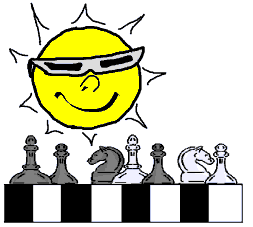 A táborok időpontja, helye (3 helyszínen): A tábor minden reggel 7 30-tól délután 16 óráig tart. (ügyelet igény szerint)Programok: Szakmai programokkal várjuk a gyerekeket minden nap 8 30-tól 12 30-ig. Az elméleti és gyakorlati foglalkozások 45 percesek, köztük szünetekkel. A sakkfoglalkozások három csoportban történnek: kezdő, középhaladó, haladó. A délután folyamán sportos, mozgásos, játékos programokkal zárjuk le a napot. Idén először az FGC nemzetközi robotprogramozási verseny első helyezettjének bemutatója is szerepel kínálatunkban!Helyszínek: Liszt Ferenc Általános Iskola. 1146 Bp. Hermina út 23. Andor Ilona Általános Iskola.  1036 Bp. Mókus utca 2. Hermann Ottó Általános iskola, 1222 Bp. Pannónia u. 50.A tábor díja: 23 900 Ft/fő, ami tartalmazza a programokat, a sakkversenyt, tízórait, ebédet, uzsonnát, Testvérkedvezmény, a 2. gyermek után 20% Érdeklődni és jelentkezni lehet e-mail-en: sakksarok@gmail.com telefon: Krizsány László: 06 70 522-6777 Tóth András: 06 70 773-3088 Tóth Gergely 06 70 771-6742A változtatás joga fenntartva!2018. június 18-22. XIV. ker. Városliget, Liszt F. Á.I.2018. június 25-29. XIV. ker. Városliget, Liszt F. Á.I.2018. július 30 – aug. 03. Városliget, Liszt F. Á.I.2018. június 18-22. III. ker. Andor Ilona Általános I.2018. június 25-29. XXII. ker. Hermann Ottó Á. I.